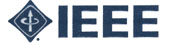 Orlando SectionExecutive Committee MeetingJanuary 10, 2017*No meeting is set for JulyChair Call Meeting to Order: 1907 HoursExCom Member Attendees: Ravi Rajaravivarma, Lynn Guthrie, Genevieve Sapijaszko, Joe Juisai, Chris Nergard, Donghui, Scott Clary, Joseph LiasLocation: 7352 Greenbriar Pkwy, Orlando, FL 32819.Proxy Notifications: Jorge Medina presented proxies to the Chair.Quorum was tallied and achieved.Meeting AgendaWelcome - Chair	vrajaravivarma@valenciacollege.edu		      Ravi RajaravivarmaThe next meeting will be held February 21, 2017 Tuesday @ 6:00 PM at UCF, Harris Engineering Corporation (HEC) builsing, Room 101, near Park in garage C. This is a joint meeting that will include a presentation by Roger Fujii, IEEE Computer Society President for 2016 and ExCom meeting. The presentation will highlight the IEEE New Initiative Program and provide details on the following activities that the IEEE Computer Society is currently promoting:  Smart Grid  Rebooting Computing  Autonomous Driving Vehicle Technology  5G  Cloud Computing  Social Implications of New Technology (Ethics)Acknowledged proxy notifications.Attendee introductions. There should be a 5th member of the executive committee with the position of chapter chair. Joe Lias has volunteered to take this position. This is an appointed position that is it is not elected. Joe Lias was appointed as chapter chair by Ravi Rajaravivarma. Ravi proposed that we have more scholarships with more applicants. This year we could create a three people awards committee that will go through the process of deciding the rules for the awards. This committee will establish the start and the stop dates for accepting nominations. This committee is to simplify the process to attract more students for the award. We will re-visit the issue at the next meeting.Vice Chair – Open Items discussed		lynguthre@ieee.org				                Lynn GuthrieLynn will reserve the time and date for the picnic by the next meeting.Secretary – Minutes Review		gsapijaszko@ieee.org			                 Genevieve SapijaszkoNote: Please provide monthly meeting reports via email no later than 1 week after the meeting. Otherwise the report will not get in the meeting notes for that month.Genevieve Sapijaszko has accepted the interim section chapter chair of CSP.December meeting minutes were reviewed, discussed and unanimously approved with necessary changes. Joe Juisai made the motion and Scott Clary 2ndDate for awards night has not been set. But October 21, 2017 (3rd Saturday of the month of October) would be a possible date and should not conflict with the IEEExtreme Programming competition which generally runs on the 4th Saturday of October.SouthEastcon – Each attending students must be IEEE members, the names need to be submitted to the treasurer as well as the student’s IEEE numbers.Motion to accept the meeting notes as amended. Joe accepted the motion and Scott Clary 2nd it. With unanimous consent.Financial Treasurer				cnergard@ieee.org				Chris NergardChris presented the 2017 Budget Summary & 2016 ActualsMotion to accept the 2017 budget was made by Joe Josai and Scott Clary 2nd it with unanimous consent.January Financial Report:CHAPTER REPORTSAESS (Aerospace and Electronics Systems)							Chris GeigerNo update reported.AP/MTT (Antennas & Propagation/Microwave Theory & Techniques)				Michael TramplerNo update reported.TEMS											Mike OrlovskyNo update reported.C (Computer) 										Sumit JhaNo update reported.CSP (Communications/Signal Processing)							Genevieve SapijaszkoNo update reported.CPMT (Components, Packaging, Manufacturing Technology)					Scott ClaryNo update reported.CSRASMC (Control Systems/Robotics & Automation/Systems, Man and Cybernetics)		Donghui WuNo update reported.ED  (Electron Devices)									Wei LiangNo update reported.Photonics										Shin-Tson WuNo update reported.PES/IAS/PELS (Power Energy/Industry Applications/Power Electronics)			Simon EcheverryNo update reported.Valencia Students									Emanuel MontanezNo update reported.Devry Students										TBANo update reported.UCF Students										Akash Jinandra No update reported.UCF Photonics										Yuan JiaminNo update reported.AFFINITY GROUP REPORTSCN (Consultants Network)								openJunior Past Chair									Michael OrlovskyNo update reported.Young Professional Affinity Group							Xin Deng (Crystal)No update reported.Life Member										David FlinchbaughNo update reported.WIE (Women in Engineering)								Parveen WahidNo update reported.UCF Student WIE  UCF (Women in Engineering)						Maryory UrdanetaNo update reported.COMMITTEE REPORTSAwards											Michael OrlovskyNo update reported.Bylaws/Communications/Publications							Jorge MedinaWebsite communications update:  http://www.ewh.ieee.org/r3/orlando/2016/Nov/index.htmlExcomm Nominating Committee						Scott Clary/Joe Jusai/Mike OrlovskyOLD/NEW BUSINESSOLD BUSINESS: Martin Galassini is the judging coordinator for OSC Kinetic Challenge and Science Challenge. He is soliciting local IEEE member for judging these events. Kinetic Challenge will be held 2/18/17 at the Orlando Science Center from 8 am till noon.  The students will be junior 5th and 6th grades and seniors 7th and 8th grades.  Cash awards are presented to the winners in each category and best in fair cash award for college expenses. I need names and e-mail address for potential judges.  Additional info can be provided upon request.    martin8367@aol.com Gwen Hearn gwen@discovere.org, the Outreach Coordinator for DiscoverE, is working with the engineer volunteers from the different engineering societies and disciplines to match them with museums in their area to support the upcoming film about engineering, Dream Big, and its educational outreach efforts. We work very closely with IEEE in matching engineers and engineering professionals to the Orlando Science Center to tap into resources not only from IEEE but also other engineering societies and disciplines. We’ve been in contact with the science center and they are excited about Dream Big and are ready to start engaging with the local engineering community. You can learn more about the outreach around the Dream Big and watch the trailer on our website http://discovere.org/dreambig SoutheastCon 2017 is in Charlotte, NC, March 30 – April 2.NEW BUSINESS:Joe Jusai: Power Energy, Industry Application, Power electronics (PES/IAS/PELS) is currently an organization that works outside of the IEEE. If they relate themselves to IEEE they need to comply with the rules of IEEE. The PES organization needs to join the IEEE Orlando section. Joe Joe Jusai will call the leaders (Simon Echeverry) of this organization and see how we can connect them to the Orlando IEEE branch.Section Congress 2017 is in Sydney, Australia, at the International Convention Centre, from 11 to 13 August 2017. Section Chair (Ravi Rajaravivarma) will attend as section delegate. IEEE MGA will pay for most of expense (possibly all expense). Please plan accordingly, register and make flight reservation by end of March. More information will come from Region 3 Section Congress Coordinator.Proposal to have the IEEE Orlando section sponsor another executive committee member to go to the section congress 2017 in Sydney, Australia. It will be talked about further in the next meeting.SoutheastCon2020 is requesting for proposal by SoutheastCon 2017. Joe recommends Orlando to put in a proposal. We already did quite a lot work for 2017, we can re-start with less effort. Does the Orlando section want to do the 2020 SouthEastCon, do we want to send out a proposal. We need to talk to Donghui Wu who has experience with this conference. It is important to note that whatever surplus comes from the budget, it is split two ways between the section and the regional. Joe will talk to Donghui in 2 weeks to see if he wants to start the bidding for 2020.February 20th, Northup Groman office, chair is Roger Fuji, computer Science society, will speak. Maybe we will setup the computer society to work with Roger. Computer society sponsor the technical talk, each society needs to have 2 technical talk per year to remain active. The senior membership will be done in the September time frame, Joe will look into making Simon Obeid a senior IEEE member.Warren: Warren has accepted to start the process of being the section chair of the Computer Engineering society.  An announcement will be done at the Excomm.Lynn:Summer picnic reservations has been made at Blanchard Park Trail for April 22, 2017 at Pavillion 2. It can hold 60 people. Still need to choose the caterer, choices can be Bubba Lous or 4Rivers BBQ.Chair Call Meeting Adjourned: 2100 HoursAttendee Addendum*Regular attendeeEXCOM Meeting Places and Dates for 2017EXCOM Meeting Places and Dates for 2017EXCOM Meeting Places and Dates for 2017EXCOM Meeting Places and Dates for 2017EXCOM Meeting Places and Dates for 2017EXCOM Meeting Places and Dates for 2017EXCOM Meeting Places and Dates for 2017EXCOM Meeting Places and Dates for 2017EXCOM Meeting Places and Dates for 2017EXCOM Meeting Places and Dates for 2017EXCOM Meeting Places and Dates for 2017EXCOM Meeting Places and Dates for 2017EXCOM Meeting Places and Dates for 2017DateJAN 10FEB 21MAR 21APR 18MAY 16JUN 20JUL ----AUG 15SEP 19OCT 17NOV 14DEC 19PlaceDeVryUCFTBDTBDTBDTBD*TBDTBDTBDTBDTBDIEEE CBRS Checking and Savings AccountIEEE CBRS Checking and Savings AccountIEEE CBRS Checking AccountOpening BalanceJan.1, 2017$12,756.49Interest IncomeJan. 2017$3.50DepositsJan. 2017$0Checks Paid OutJan. 2017$722.10Credit Card TransactionsJan. 2017$9.35IEEE Transfer$0.00Closing BalanceJan. 31, 2017$12,028.54Long Term SavingsJan. 31, 2017$ 131,739.90FirstLastAffiliationEmail AddressChairRavi RajaravivarmaIEEE Membervrajaravivarma@valenciacollege.eduVice ChairLynnGuthrieIEEE Memberlynguthre@ieee.orgSecretaryGenevieveSapijaszkoIEEE membergsapijaszko@devry.eduTreasurerChrisNergardIEEE Membercnergard@ieee.org *ScottClaryIEEE MemberScott.a.clary@lmco.com *JoeJuisaiIEEE MemberJoe.Juisai@ieee.org *JosephLiasIEEE MemberJLias@ThorntonandLias.comWarrenMacchiIEEE Memberwmacchi@adamis.comEdgardoTorres ReyesNon-IEEE Membergardo03@gmail.comSimonObeidIEEE Membersimonobeid@yahoo.comMyron McGheeIEEE MemberMt-gm@live.comIsamelAlvarezNon-IEEE MemberSamellegendblue11@gmail.comIvetteSanchezIEEE MemberIvette.s.sanchez@gmail.comEdward AddyIEEE MemberEdward.add@ngc.com